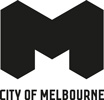 Gateway to GMHConstruction bulletin May 2022City of Melbourne is working in partnership with the Victorian Government on the planning, design and delivery of urban renewal in Fishermans Bend. This includes the Fishermans Bend National Employment and Innovation Cluster (NEIC), which will be home to 40,000 workers and the Victorian Government owned former GMH (General Motors Holden) site. As part of the $2.7 billion Building Works package announced by the Victorian Government in May 2020, we’ve partnered with the Department of Jobs, Precincts and Regions (DJPR) to deliver early works on the Gateway to GMH project in Turner Street. These works will be the first step in Turner Street’s transformation into a key multi-modal movement corridor from the former GMH site to the city and other innovation precincts.The Gateway to GMH project will introduce safe cycling, street greening, integrated public art and new technologies along Turner Street and Graham Street, linking with newly improved cycling conditions off-road along Lorimer Street and finally, a connection north to River Esplanade.  The scope of the early works involves: construction of new asphalt and recycled glass pavements for pedestriansconstruction of a new concrete walking and cycling path on the southern side of Turner Street, between Graham and Salmon streetsplanting of shrubs and other understory plantsinstalling traffic calming measures such as a traffic island and speed cushions in the roadwayestablishing new underground electrical servicesdrainage works. Timing and impactsEarly works are due to commence in June 2022 and are expected to be complete by December 2022. Construction hours will be 7am to 4pm Monday to Friday, and occasional Saturday works may be required. Traffic management will be in place throughout the project to guide public road users and pedestrians. Pedestrian and vehicle access in Turner Street will be restricted for short periods (including temporary diversions), but access to Turner Street properties will be maintained at all times. While we will endeavor to keep noise levels to a minimum, some noise will be required.